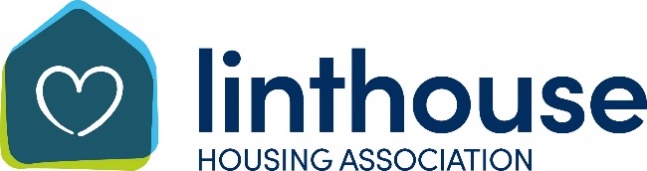 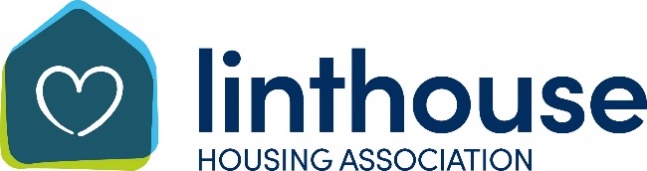 Housing Application: Medical Assessment FormDETAILSYOUR MEDICAL CONDITION/IMPAIRMENTLINTHOUSE HOUSING ASSOCIAITON IS A CHARITY REGISTERED IN SCOTLAND – SC028161YOUR CURRENT HOME & YOUR MEDICAL CONDITION/IMPAIRMENTWhat type of property do you live in:Multi Storey		Tenement		Maisonette		Terraced		Other	 _______________MOBILITY PROBLEMSDo you have mobility problems which restrict you? Would you say that you are:Totally Housebound		Get out occasionally (with assistance) 		No Problems with getting out ADAPTATIONSOTHER HEALTH PROBLEMSHEALTH CAREDECLARATIONThe information detailed on this form will be used to assess your level of medical points as per our Allocations Policy. I declare that the information detailed is accurate to the best of my knowledge. I understand that any false or misleading information could lead to my application being suspended or could have implications for my tenancy if one is granted.I also give permission for Linthouse Housing Association staff to contact my Doctor, Consultant, Occupational Therapist or Social Worker to verify any of the details on this form if appropriate.Signed		Date	Official Use OnlyOfficial Use OnlyDate Received:Reference No:Internal Transfer?(tick)Internal Transfer?(tick)Name of ApplicantsReference No.AddressName of person with medical condition (if different from above)Date of BirthPlease use the space below to describe the nature of your health problem(s)Which floor do you live on?Are there any steps to your front door?	Yes		How many? ___________	No	Do you have internal stairs?                            Yes       How many?                               No        Is your home centrally heated?	Yes		No	How far are the nearest shops?How far is the nearest bus stop/train station?Would you say the area you live in is hilly or flat?	Hilly		Flat	Please describe what aspects of your current home make it unsuitable for you, due to impairment/medical condition?Please describe what aspects of your current home make it unsuitable for you, due to impairment/medical condition?Please describe what aspects of your current home make it unsuitable for you, due to impairment/medical condition?Please tell us why you feel moving home would improve your medical condition/impairment?Do you have difficulty walking?On the flat               Up or down hill        Up or down hill       	Distance	Do you use any of the following?Walking stick           Walking Frame         Walking Frame         	Wheelchair	If so how often?Daily	                Regularly                   Regularly                   	Occasionally	If you have a wheelchair, do you use it indoors or outdoors?Both	Both	Outdoors Only	                                        Outdoors Only	                                        Do you require a wheelchair adapted property? Yes                                                   Yes                                                   No                                                              No                                                             Do you have problems with stairs?Yes	 Yes	  No	   No	  If yes how many stairs do you feel you could manage where there is no lift?None	Up to 3 steps              Up to 3 steps              	1 flight	If yes how many stairs do you feel you could manage where there is no lift?2 flights	More than 2 flights    More than 2 flights    More than 2 flights    Do you need an extra bedroom due to your impairment or disability?Yes	Yes	No	No	If yes, why?If yes, why?If yes, why?If yes, why?If yes, why?Do you require any medical adaptations?	Yes		No	If yes, what do you require?If yes, what do you require?If yes, what do you require?Have any of these adaptations been fitted in your current home?Have any of these adaptations been fitted in your current home?Have any of these adaptations been fitted in your current home?If they are not fitted in your current home, why not?  Have you made a request to your current landlord to adapt your current property?If they are not fitted in your current home, why not?  Have you made a request to your current landlord to adapt your current property?If they are not fitted in your current home, why not?  Have you made a request to your current landlord to adapt your current property?If your health problem is not covered by any of the questions above, please detail how your housing conditions affect your illness?Please give details of your family doctor:Please give details of your family doctor:Please give details of your family doctor:Please give details of your family doctor:Please give details of your family doctor:NameAddressPhone No.AddressIs there anyone else we could contact for information, e.g. Occupational Therapist, Social Worker?Is there anyone else we could contact for information, e.g. Occupational Therapist, Social Worker?	Yes		Yes		No	NameAddressPhone No.AddressPlease give details if attending hospital regularly:Please give details if attending hospital regularly:Please give details if attending hospital regularly:Please give details if attending hospital regularly:Please give details if attending hospital regularly:HospitalReason/Further detailsConsultantReason/Further detailsPhone No.Reason/Further detailsDo you receive any of the following welfare benefits due to your medical condition?Do you receive any of the following welfare benefits due to your medical condition?Do you receive any of the following welfare benefits due to your medical condition?Do you receive any of the following welfare benefits due to your medical condition?Do you receive any of the following welfare benefits due to your medical condition?Disability Living Allowance	        Incapacity Benefit   	Attendance Allowance        	Disability Living Allowance	        Incapacity Benefit   	Attendance Allowance        	Disability Living Allowance	        Incapacity Benefit   	Attendance Allowance        	Disability Living Allowance	        Incapacity Benefit   	Attendance Allowance        	Disability Living Allowance	        Incapacity Benefit   	Attendance Allowance        	Is this low / high / or middle rate (DLA or AA only)?Is this low / high / or middle rate (DLA or AA only)?Care Component		Mobility Component		Care Component		Mobility Component		Care Component		Mobility Component		OFFICIAL USE ONLYOFFICIAL USE ONLYOFFICIAL USE ONLYOFFICIAL USE ONLYDATEINITIALSPOINTSMedical self assessment form received:Medical points assessed by:Re-assessed following home visit:Verification requested:Verification received:Re-assessed based on evidence submitted:Maximum medical points confirmed by HCDNotes:Notes:Notes:Notes: